Camp Session (Circle One):	Team	Elite		Name: ______________________________ Street Address: ____________________________City: _____________________________ State: ______  Zip: ________Date of Birth: ____________ Age: __________ Grade (Fall ’20): __________Phone: _________________________ Email: _____________________________Position (Circle One):  Point Guard	   Wing	 Post          T-Shirt Size (Circle One): YM   YL   AS   AM   AL   XL   2XHigh School: ________________________HS Coach: __________________ HS Coach Email/Phone: _________________________AAU Team: _______________________ AAU Coach Name: ________________________________AAU Coach Email/Phone #: __________________________________________________________Parent/Guardian Name: ________________________ Relation to Camper: ___________________Work Phone: _______________ Cell Phone: ______________ Email: _________________Release & Waiver Liability: The undersigned hereby acknowledges that participation in this camp and related activities involves an inherent risk of injury, and the undersigned on behalf of the registrant, hereby assumes all such risk and does hereby release and forever discharge the camp and all employees and agents thereof from any and all liability of whatever kid of nature arising from and by reasons of any and all known and unknown damage to property, and the consequences resulting from participating in this camp, including any defect in equipment on premises. Parent/Guardian Signature: ____________________   Date: _____________________________ [Please make checks payable to: Susie Gardner Basketball Camps]Elite Camp is $55 Please mail ALL forms and payment to:Susie Gardner Basketball CampsMercer Women’s Basketball1501 Mercer University DriveMacon, GA 31207MERCER UNIVERSITY INFORMATION /WAIVER FORMCamp Name_______________________1.  I, 					 (the “Camper”), know that participation in sports may result in serious injury or death, and protective equipment does not prevent all injuries to players.  I hereby waive, release, absolve and agree to hold harmless Mercer University, its administrators, employees, coaches, students and staff as well as the organizers, supervisors, volunteers, sponsors, participants and persons transporting me to and from activities from any claim arising out of any injury to myself, whether the result of negligence or for any other cause.2.  I (We) the parent(s)/guardian(s) of the above-named Camper hereby give my (our) approval for Camper to participate in activities utilizing Mercer University facilities and Mercer University athletic facilities.  I (We) have read paragraph 1. above and agree to hold harmless Mercer University,  its administrators, employees, coaches, students and staff, as well as the organizers, supervisors, volunteers, sponsors, participants and persons transporting my (our) Camper to and from activities, harmless from any claim arising out of any injury to my (our) Camper, whether the result of negligence or for any other cause.3.  Accident/medical insurance coverage is not provided by Mercer University.  If injured while at Mercer University facilities, I (we) understand that I (we) are responsible for medical expenses and/or insurance coverage.4.  Property damages and general liability insurance is not provided by Mercer University.  I (We) understand that Mercer University is not responsible for property damage resulting from the use of Mercer University facilities or athletic facilities.Signature of Camper (if 18 or older)			DateSignature of Parent or Guardian				Date		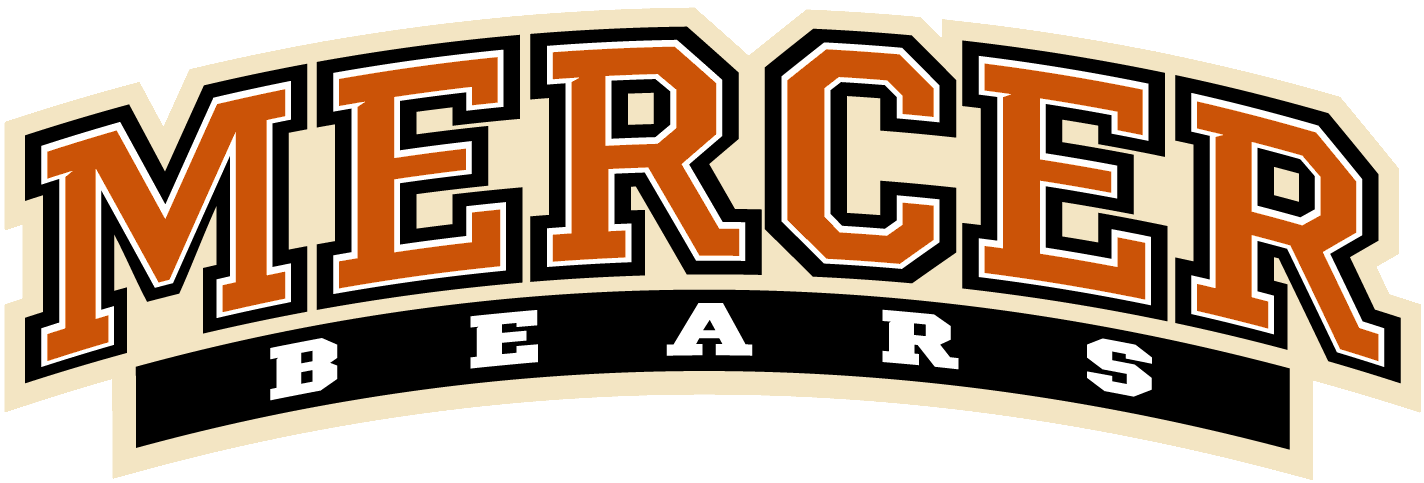 Release of Liability(Camp Waiver)Camper’s Name: ________________________________Please Circle Camp:      Team         Elite              IndividualIn consideration of Susie Gardner Basketball Camps and granting the camper permission to participate, I hereby state that Mercer University and Susie Gardner Basketball Camps is not responsible for any pre-existing injury, recurrence of any undisclosed pre-existing injury or illness of the above camper. Mercer University and Susie Gardner Basketball Camps are not responsible for any injury or illness that occurs during the duration of camp. I further acknowledge and release the Mercer University Board of Regents, Mercer University, Susie Gardner Basketball Camps and their officers, employees, contractors, agents, all instructors and all participants in said basketball camp, from liability, including claims and suits at law or in equity, for injury which may result from the camper taking part in the Susie Gardner Basketball Camps.________(Initials)I, as a parent or legal guardian, acknowledge and fully understand that the participant will be engaging in activities that involve risk of serious injury. Further, that there may be other risks not known or not reasonably foreseen at this time. I assume all foregoing risks and accept personal responsibility for the damages following such injury, permanent disability or death. I release, waive, discharge and covenant not to bring legal action upon the Mercer University Board of Regents, Mercer University and Susie Gardner Basketball Camps, their officers, employees, contractors, agents, all instructors, all participants and anyone associated with its operation. ________(Initials)I, as a parent or legal guardian, grant permission for Susie Gardner Basketball Camps to use my child’s picture/images on the camp website, as advertisement, or promotional materials, etc. ___________(Initials)Signature of Camper (if 18 or older):_________________________   Date:__________Printed Name of Camper (if 18 or older):______________________  Signature of Parent of Guardian:____________________________   Date:__________Printed Name of Parent or Guardian_________________________Medical Release Form / Permission to Treat Name of Camp/Organization: Susie Gardner Basketball CampsPersonal Information:Name: ______________________________________________________________________________________________________SS# (optional): ____________________________________ DOB: ______ /______ /______ Age: ________ Gender: _____________Address: ____________________________________________________________________________________________________City: ___________________________________________ State: ______________________ Zip: ____________________________Emergency Contact Information: Parent/Guardian: _____________________________________________________________________________________________Home Phone :(________) _______________________________ Work Phone/Cell: (________) ______________________________Secondary Contact: _________________________________Relationship:________________________________________________Home Phone: (________)_______________________________ Work Phone/Cell: (_________)______________________________Insurance Information: Insurance Co.:________________________________ Group#: _________________________ Policy#: ________________________Cardholder: ___________________________________ Relationship to Cardholder: _______________________________________Insurance Co. Address: ________________________________________________________________________________________Insurance Co. Phone :(________)____________________Personal Medical Information:Physician’s Name:  _____________________________________________ Phone: (_______) _______________________________Physical Limitations (Asthma, diabetes, allergies, etc.) and /or Special Instructions (Allergic to certain meds, rare blood type, wears contact lenses, etc):_______________________________________________________________________________________________________________________________________________________________________________________________________________________________________________________________List ALL medication taken on a regular basis and/or any brought with you to camp. (Prescription meds MUST have a pharmacy label and name of doctor.) _______________________________________________________________________________________________________________________________________________________________________________________________________________________________________________________________List all operations/serious injuries and dates within the past (5) years:_______________________________________________________________________________________________________________________________________________________________________________________________________________________________________________________________I, ______________________________, Parent of Legal Guardian of ______________________________a minor child, hereby authorize any medical or surgical treatment which may be necessary in an emergency, and in my absence, for the well being of the above mentioned minor. I agree to hold Mercer, along with its agents and employees treating the above mentioned minor, harmless.__________________________________________  _________________________________________  _______________________Signature                                                       		Print Name                                                                 Date  pCamper Name: ___________________________________Birth Date: _____________________________________Birth Date: _____________________________________Address: ________________________________________Gender: ________________________________________Gender: ________________________________________City/State/Zip: __________________________________Age: ___________________________________________Age: ___________________________________________Home Phone: ___________________________________Facilities and/activities:Facilities and/activities:Cell Phone: _____________________________________BaseballMusicCell Phone: _____________________________________BasketballROTCEmail: _________________________________________CheerleadingSoccerEmail: _________________________________________DanceSoftballEducationalTennisFootballVolleyball (Sand)Foreign Lang./InternetSTEMGolfOther: _______________Medical Information:LacrosseMedical Information:Emergency Contact: _______________________________Phone: __________________________________________Phone: __________________________________________Relationship to Camper: ____________________________Insurance Policy No.: ______________________________Insurance Policy No.: ______________________________Insurance Carrier: ________________________________Insurance Group No.: _____________________________Insurance Group No.: _____________________________